                                                     Ш У ö М                                          ПОСТАНОВЛЕНИЕот  4  марта 2015 года                                                                            № 5Республика Коми,  Ижемский  район, с.ИжмаОб утверждении административного  регламента  предоставления муниципальной услуги «Перевод жилого помещения в нежилое или нежилого помещения в жилое помещение»       В соответствии  с Федеральным Законом от 27 июля 2010 № 210-ФЗ «Об организации предоставления государственных и муниципальных услуг», Федеральным законом  от 02 мая 2006 № 59-ФЗ «О порядке рассмотрения обращений граждан Российской Федерации», Законом Республики Коми от 11 мая 2010 г. № 47-РЗ «О реализации права граждан на обращение в Республике Коми»администрация сельского поселения «Ижма»П О С Т А Н О В Л Я Е Т :       1.Утвердить административный регламент предоставления муниципальной услуги «Перевод жилого помещения в нежилое или нежилого помещения в жилое помещение» согласно Приложению .        2.Заместителю руководителя администрации сельского поселения «Ижма» направить административный регламент в администрацию муниципального района «Ижемский» для размещения на Интернет сайте администрации муниципального района «Ижемский» (www.izhma.ru), на Портале государственных муниципальных услуг (gosuslugi.ru) и Портале государственных услуг (функций) Республики Коми (pgu.rkomi.ru).      3.Контроль за исполнением настоящего постановления оставляю за собой.      4.Настоящее постановление подлежит официальному обнародованию. Глава сельского поселения «Ижма»                                     Истомин И.Н.АДМИНИСТРАТИВНЫЙ РЕГЛАМЕНТпредоставления муниципальной услуги «Перевод жилого помещения в нежилое или нежилого помещения в жилое помещение»I. Общие положенияПредмет регулирования административного регламента1.1. Административный регламент предоставления муниципальной услуги «Перевод жилого помещения в нежилое или нежилого помещения в жилое помещение» (далее - административный регламент), определяет порядок, сроки и последовательность действий (административных процедур)   администрации  сельского поселения «Ижма» (далее – Орган),  формы контроля за исполнением административного регламента, ответственность должностных лиц органов, предоставляющих муниципальные услуги, за несоблюдение ими требований регламентов при выполнении административных процедур (действий), порядок обжалования действий (бездействия) должностного лица, а также принимаемого им решения при переводе жилого помещения в нежилое или нежилого помещения в жилое помещение (далее – муниципальная услуга).Настоящий административный регламент разработан в целях упорядочения административных процедур и административных действий, повышения качества предоставления и доступности муниципальной услуги, устранения избыточных действий и избыточных административных процедур, сокращения количества документов, представляемых заявителями для получения муниципальной услуги, применения новых оптимизированных форм документов, снижения количества взаимодействий заявителей с должностными лицами, сокращения срока предоставления муниципальной услуги, а также сроков исполнения отдельных административных процедур и административных действий в рамках предоставления муниципальной услуги, если это не противоречит законодательству Российской Федерации, Республики Коми, муниципального образования.Круг заявителей1.2. Заявителями являются физические лица (в том числе индивидуальные предприниматели) и юридические лица, являющиеся собственниками переводимого помещения.1.3.	От имени заявителя, в целях получения услуги может выступать лицо, имеющее такое право в соответствии с законодательством Российской Федерации, либо в силу наделения его заявителем в порядке, установленном законодательством Российской Федерации, соответствующими полномочиями.Требования к порядку информированияо предоставлении муниципальной услуги1.4 Информация о порядке предоставления муниципальной услуги размещается: на информационных стендах, расположенных в Органе; в электронном виде в информационно-телекоммуникационной сети Интернет (далее – сеть Интернет): - на официальном сайте  администрации  муниципального района «Ижемский» (izhma.ru);- в федеральной государственной информационной системе «Единый портал государственных и муниципальных услуг (функций)» (http://www.gosuslugi.ru/) и региональной информационной системе «Портал государственных и муниципальных услуг (функций) Республики Коми» (http://pgu.rkomi.ru/) (далее – порталы государственных и муниципальных услуг (функций));- на аппаратно-программных комплексах – Интернет-киоск.Информацию о порядке предоставления муниципальной услуги  можно получить:посредством телефонной связи по номеру Органа,  в том числе ЦТО (телефон: 8-800-200-8212);посредством факсимильного сообщения;при личном обращении в Орган;при письменном обращении в Орган,  в том числе по электронной почте;путем публичного информирования.Информация о порядке предоставления муниципальной услуги должна содержать:сведения о порядке предоставления муниципальной услуги;категории заявителей;адрес Органа для приема документов, необходимых для предоставления муниципальной услуги, режим работы Органа; порядок передачи результата заявителю;сведения, которые необходимо указать в заявлении о предоставлении муниципальной услуги;перечень документов, необходимых для предоставления муниципальной услуги (в том числе с разделением таких документов на документы, которые заявитель обязан предоставить самостоятельно, и документы, которые заявитель вправе предоставить по собственной инициативе);срок предоставления муниципальной услуги;сведения о порядке обжалования действий (бездействия) и решений должностных лиц.источник получения документов, необходимых для предоставления муниципальной услуги; время приема и выдачи документов.В любое время с момента приёма документов до получения результатов услуги заявитель имеет право на получение сведений о ходе предоставления  услуги по письменному обращению, телефону, электронной почте, лично, а также через личный кабинет  порталов государственных и муниципальных услуг (функций). Консультации по процедуре предоставления муниципальной услуги осуществляются сотрудниками Органа в том числе ЦТО в соответствии с должностными инструкциями.При ответах на телефонные звонки и личные обращения сотрудники Органа в том числе ЦТО,  ответственные за информирование, подробно, четко и в вежливой форме информируют обратившихся заявителей по интересующим их вопросам.Устное информирование каждого обратившегося за информацией заявителя осуществляется не более 15 минут.В случае если для подготовки ответа на устное обращение требуется более продолжительное время, сотрудник Органа, ответственный за информирование, предлагает заинтересованным лицам перезвонить в определенный день и в определенное время. К назначенному сроку ответ по вопросам заявителей должен быть подготовлен. В случае необходимости ответ готовится при взаимодействии Органа.В случае если предоставление информации, необходимой заявителю, не представляется возможным посредством телефона, сотрудник Органа,  принявший телефонный звонок, разъясняет заявителю право обратиться с письменным обращением в Орган  и требования к оформлению обращения.Ответ на письменное обращение, поступившее в Орган направляется заявителю в срок, не превышающий 30 календарных дней со дня регистрации обращения.Письменный ответ на обращение должен содержать фамилию и номер телефона исполнителя и направляется по почтовому адресу или адресу электронной почты,  указанному в обращении.В случае если в письменном обращении не указана фамилия заявителя, направившего обращение, и почтовый адрес, по которому должен быть направлен ответ, ответ на обращение не дается.Публичное информирование о порядке предоставления муниципальной услуги осуществляется посредством размещения соответствующей информации на официальных стендах и сайте  Органа.Прием документов, необходимых для предоставления муниципальной услуги, осуществляется в Органе.Информация о справочных телефонах, адресах электронной почты, адресах местонахождения, режиме работы и приеме заявителей в Органе содержится в Приложении № 1 к настоящему административному регламенту.II. Стандарт предоставления муниципальной услугиНаименование муниципальной услуги2.1. Наименование муниципальной услуги: «Перевод жилого помещения в нежилое или нежилого помещения в жилое помещение».Наименование органа, предоставляющего муниципальную услугу2.2. Предоставление муниципальной услуги осуществляется  администрацией  сельского  поселения  «Ижма».Органы и организации, участвующие в предоставлении муниципальной услуги, обращение в которые необходимо для предоставления муниципальной услуги2.3. Для получения муниципальной услуги заявитель должен обратиться в одну из следующих организаций, участвующих в предоставлении муниципальной услуги:2.3.1. Орган – в части приема и регистрации документов у заявителя, запроса недостающих документов, находящихся в распоряжении органов государственной власти, органов местного самоуправления и подведомственных этим органам организациях (в случае, если это предусмотрено  соглашением о взаимодействии), принятия решения, выдачи результата предоставления услуги.2.4. Органы и организации, участвующие в предоставлении муниципальной услуги: 2.4.1.Федеральная служба государственной регистрации кадастра и картографии – в части предоставления выписки из Единого государственного реестра прав на недвижимое имущество и сделок с ним на помещение;2.4.2. ФГУП "Ростехинвентаризация - Федеральное БТИ" – в части предоставления  плана переводимого помещения с его техническим описанием (в случае, если переводимое помещение является жилым, технического паспорта такого помещения); поэтажного плана дома, в котором находится переводимое помещение;2.4.3. Проектные организации – в части подготовки проекта переустройства и (или) перепланировки переустраиваемого и (или) перепланируемого жилого помещения.Запрещается требовать от заявителя:- представления документов и информации или осуществления действий, представление или осуществление которых не предусмотрено нормативными правовыми актами, регулирующими отношения, возникающие в связи с предоставлением муниципальной услуги;- представления документов и информации, в том числе подтверждающих внесение заявителем платы за предоставление муниципальной услуги, которые находятся в распоряжении органов, предоставляющих муниципальные услуги, государственных органов, иных органов местного самоуправления либо подведомственных государственным органам или органам местного самоуправления организаций в соответствии с нормативными правовыми актами Российской Федерации, нормативными правовыми актами Республики Коми, муниципальными правовыми актами, за исключением документов, включенных в определенный частью 6 статьи 7 Федерального закона от 27 июля 2010 г. № 210-ФЗ «Об организации предоставления государственных и муниципальных услуг» перечень документов. Заявитель вправе представить указанные документы и информацию по собственной инициативе;- осуществления действий, в том числе согласований, необходимых для получения муниципальной услуги и связанных с обращением в государственные органы, иные органы местного самоуправления, организации, за исключением получения услуг и получения документов и информации, предоставляемых в результате предоставления таких услуг, включенных в перечни, указанные в части 1 статьи 9 Федерального закона от 27 июля 2010 г. № 210-ФЗ «Об организации предоставления государственных и муниципальных услуг».Результат предоставления муниципальной услуги2.5. Результатом предоставления муниципальной услуги является:1) решение о переводе жилого помещения в нежилое помещение (нежилого в жилое помещение) (далее – решение о предоставлении муниципальной услуги), уведомление о переводе жилого (нежилого) помещения в нежилое (жилое) помещение по форме, приведенной в Приложении № 4 (далее - уведомление о предоставлении муниципальной услуги);2) решение об отказе в переводе жилого помещения в нежилое помещение (нежилого в жилое помещение) (далее – решение об отказе в предоставлении муниципальной услуги), уведомление об отказе в переводе жилого (нежилого) помещения в нежилое (жилое) помещение по форме, приведенной в Приложении № 4 (далее - уведомление об отказе в предоставлении муниципальной услуги).Срок предоставления муниципальной услуги2.6. Срок принятия решения о переводе или об отказе в переводе помещения составляет 45 дней со дня представления в Орган документов, обязанность по представлению которых в соответствии с настоящим административным регламентом возложена на заявителя.Орган не позднее чем через три рабочих дня со дня принятия решения о переводе или решения об отказе в переводе выдает или направляет по адресу, указанному в заявлении, либо через многофункциональный центр заявителю документ, подтверждающий принятие одного из указанных решений (уведомление о предоставлении (об отказе в предоставлении) муниципальной услуги).Правовые основания для предоставления муниципальной услуги2.7. Предоставление муниципальной услуги осуществляется в соответствии со следующими нормативными правовыми актами:Конституцией Российской Федерации (принята всенародным голосованием 12.12.1993) («Собрание законодательства РФ», 2009, №4, ст. 445);Гражданским кодексом Российской Федерации от 30.11.1994 № 51-ФЗ (Собрание законодательства Российской Федерации, 1994, N 32, ст. 3301);Жилищным кодексом Российской Федерации от 29.12.2004 № 188-ФЗ («Собрание законодательства РФ», 03.01.2005, № 1 (часть 1), ст. 14);Федеральным законом от 27.07.2010 № 210-ФЗ «Об организации предоставления государственных и муниципальных услуг» («Российская газета», № 168, 30.07.2010);Федеральным законом от 06.10.2003 № 131-ФЗ «Об общих принципах организации местного самоуправления в РФ» («Собрание законодательства РФ», 06.10.2003, № 40, ст. 3822);Федеральным законом от 06.04.2011 № 63-ФЗ «Об электронной подписи» («Российская газета», № 75, 08.04.2011);Федеральным законом от 27.07.2006 № 152-ФЗ «О персональных данных» («Российская газета», № 165, 29.07.2006);Постановлением Правительства Российской Федерации от 22.12.2012 № 1376 «Об утверждении Правил организации деятельности многофункциональных центров предоставления государственных и муниципальных услуг» («Российская газета», № 303, 31.12.2012);Постановлением Правительства Российской Федерации от 10.08.2005 №502 «Об утверждении формы уведомления о переводе (отказе в переводе) жилого (нежилого) помещения в нежилое (жилое) помещение» («Собрание законодательства Российской Федерации», 15.08.2005, № 33, ст. 3430, «Российская газета», № 180, 17.08.2005);Постановлением Правительства Российской Федерации от 13.08.2006 № 491 «Об утверждении Правил содержания общего имущества в многоквартирном доме и правил изменения размера платы за содержание и ремонт жилого помещения в случае оказания услуг и выполнения работ по управлению, содержанию и ремонту общего имущества в многоквартирном доме ненадлежащего качества и (или) с перерывами, превышающими установленную продолжительность» («Российская газета» №184 от 22.08.2006);Постановлением Правительства Российской Федерации от 28.01.2006 № 47 «Об утверждении Положения о признании помещения жилым помещением, жилого помещения непригодным для проживания и многоквартирного дома аварийным и подлежащим сносу или реконструкции» («Собрание законодательства Российской Федерации», 06.02.2006, № 6, ст. 702);Конституцией Республики Коми (принята Верховным Советом Республики Коми 17.02.1994)  («Ведомости Верховного совета Республики Коми», 1994, №2, ст. 21);Постановление администрации сельского поселения «Ижма» Об утверждении административного регламента «Перевод жилого помещения в нежилое помещение и нежилого помещения в жилое».Исчерпывающий перечень документов, необходимых в соответствии с законодательными или иными нормативными правовыми актами для предоставления муниципальной услуги, которые заявитель должен представить самостоятельно2.8. Для перевода жилого помещения в нежилое помещение или нежилого помещения в жилое помещение собственник соответствующего помещения или уполномоченное им лицо представляет:1) заявление о переводе помещения (по формам согласно Приложению № 2 (для физических лиц, индивидуальных предпринимателей), Приложению №3 (для юридических лиц) к настоящему административному регламенту);2) правоустанавливающие документы на переводимое помещение (подлинники или засвидетельствованные в нотариальном порядке копии), если право на него не зарегистрировано в Едином государственном реестре прав на недвижимое имущество и сделок с ним;3) подготовленный и оформленный в установленном порядке проект переустройства и (или) перепланировки переводимого помещения (в случае, если переустройство и (или) перепланировка требуются для обеспечения использования такого помещения в качестве жилого или нежилого помещения).2.8.1. В целях установления личности заявителя, при обращении за получением муниципальной услуги заявителю для ознакомления необходимо представить документ, удостоверяющий личность (без приложения копии). 2.8.2. В случае если от имени заявителя действует лицо, являющееся его представителем в соответствии с законодательством Российской Федерации, также представляется документ, удостоверяющий личность представителя, и документ, подтверждающий соответствующие полномочия.2.8.3. Документы, необходимые для предоставления муниципальной услуги, предоставляются заявителем следующими способами:- лично (в Орган);- посредством  почтового  отправления (в Орган);- через порталы государственных и муниципальных услуг ;(в том числе посредством аппаратно-программных комплексов – Интернет-киосков с использованием универсальной электронной карты).Исчерпывающий перечень документов, необходимых в соответствии с законодательными или иными нормативными правовыми актами для предоставления муниципальной услуги, которые заявитель вправе представить по собственной инициативе, так как они подлежат получению в рамках межведомственного информационного взаимодействия2.9. Документами, необходимыми в соответствии с нормативными правовыми актами для предоставления муниципальной услуги, которые подлежат получению в рамках межведомственного информационного взаимодействия, являются:1) правоустанавливающие документы на переводимое помещение, если право на него зарегистрировано в Едином государственном реестре прав на недвижимое имущество и сделок с ним;2) план переводимого помещения с его техническим описанием (в случае, если переводимое помещение является жилым, технический паспорт такого помещения);3) поэтажный план дома, в котором находится переводимое помещение.2.9.1. Документы, указанные в пункте 2.9 настоящего административного регламента, заявитель вправе представить по собственной инициативе.Исчерпывающий перечень оснований для отказа в приеме документов, необходимых для предоставления муниципальной услуги2.10. В соответствии с законодательством Российской Федерации оснований для отказа в приеме документов, необходимых для предоставления муниципальной услуги, не имеется.Исчерпывающий перечень оснований для приостановленияили отказа в предоставлении муниципальной услуги2.11. Приостановление предоставления муниципальной услуги не предусмотрено.2.12. Основаниями для отказа в предоставлении муниципальной услуги являются:1) непредставление определенных пунктом 2.8 настоящего административного регламента документов, обязанность по представлению которых возложена на заявителя;1.1) поступление в орган, осуществляющий перевод помещений, ответа на межведомственный запрос, свидетельствующего об отсутствии документа и (или) информации, необходимых для перевода жилого помещения в нежилое помещение или нежилого помещения в жилое помещение в соответствии с пунктом 2.9 настоящего административного регламента, если соответствующий документ не представлен заявителем по собственной инициативе. Отказ в переводе помещения по указанному основанию допускается в случае, если орган, осуществляющий перевод помещений, после получения указанного ответа уведомил заявителя о получении такого ответа, предложил заявителю представить документ и (или) информацию, необходимые для перевода жилого помещения в нежилое помещение или нежилого помещения в жилое помещение в соответствии с пунктом 2.9 административного регламента, и не получил от заявителя такие документ и (или) информацию в течение пятнадцати рабочих дней со дня направления уведомления;2) представления документов в ненадлежащий орган;3) несоблюдения предусмотренных статьей 22 Жилищного Кодекса условий перевода помещения:- перевод жилого помещения в нежилое помещение и нежилого помещения в жилое помещение допускается с учетом соблюдения требований Жилищного Кодекса и законодательства о градостроительной деятельности;- перевод жилого помещения в нежилое помещение не допускается, если доступ к переводимому помещению невозможен без использования помещений, обеспечивающих доступ к жилым помещениям, или отсутствует техническая возможность оборудовать такой доступ к данному помещению, если переводимое помещение является частью жилого помещения либо используется собственником данного помещения или иным гражданином в качестве места постоянного проживания, а также если право собственности на переводимое помещение обременено правами каких-либо лиц;- перевод квартиры в многоквартирном доме в нежилое помещение допускается только в случаях, если такая квартира расположена на первом этаже указанного дома или выше первого этажа, но помещения, расположенные непосредственно под квартирой, переводимой в нежилое помещение, не являются жилыми;- перевод жилого помещения в наемном доме социального использования в нежилое помещение не допускается;- перевод нежилого помещения в жилое помещение не допускается, если такое помещение не отвечает установленным требованиям или отсутствует возможность обеспечить соответствие такого помещения требованиям установленным Постановлением Правительства Российской Федерации от 28.01.2006 № 47 «Об утверждении Положения о признании помещения жилым помещением, жилого помещения непригодным для проживания и многоквартирного дома аварийным и подлежащим сносу или реконструкции» либо если право собственности на такое помещение обременено правами каких-либо лиц;4) несоответствия проекта переустройства и (или) перепланировки жилого помещения требованиям законодательства. 2.12.1. После устранения оснований для отказа в предоставлении муниципальной услуги в случаях, предусмотренных пунктом 2.12 настоящего административного регламента, заявитель вправе обратиться повторно за получением муниципальной услуги.Перечень услуг, которые являются необходимыми и обязательными для предоставления муниципальной услуги, в том числе сведения о документе (документах), выдаваемом (выдаваемых) организациями, участвующими в предоставлении муниципальной услуги2.13. В случае, если для обеспечения использования помещения в качестве жилого или нежилого помещения требуются переустройство и (или) перепланировка  услугой, необходимой и обязательной для предоставления муниципальной услуги, является услуга по подготовке в установленном порядке проекта переустройства и (или) перепланировки переустраиваемого и (или) перепланируемого жилого помещения. Данная услуга предоставляется проектными организациями. Услуга, необходимая и обязательная для предоставления муниципальной услуги, предоставляется организациями по самостоятельным обращениям заявителей.В результате предоставления данной услуги заявителю выдается оформленный в установленном порядке проект переустройства и (или) перепланировки переустраиваемого и (или) перепланируемого жилого помещения, который в последующем утверждается заявителем.Исчерпывающий перечень документов, необходимых в соответствии с нормативными правовыми актами для предоставления услуг, которые являются необходимыми и обязательными для предоставления муниципальной  услуги, способы их получения заявителем, в том числе в электронной форме, порядок их представления     2.14. Муниципальная услуга предоставляется на основании заявления заявителя либо представителя заявителя, права (полномочия) которого должны быть оформлены в соответствии с требованиями гражданского законодательства Российской Федерации.Заявление о переводе жилого (нежилого) помещения в нежилое (жилое) помещение составляется по установленной форме (согласно приложению № 2 к настоящему Административному регламенту) и подписывается заявителем.                                                                                                            Заявление заполняется от руки либо с применением технических средств.Заявление заверяется личной подписью руководителя юридического лица (представителя, действующего на основании доверенности) с проставлением печати организации (для юридических лиц) или подписью заявителя (представителя заявителя, действующего на основании доверенности) (для физических лиц).2.14.1 К заявлению о переводе жилого (нежилого) помещения в нежилое (жилое) помещение прилагаются следующие документы:1) правоустанавливающие документы на переводимое помещение (подлинники или засвидетельствованные в нотариальном порядке копии);2) план переводимого помещения с его техническим описанием (в случае, если переводимое помещение является жилым, технический паспорт такого помещения);3) подготовленный и оформленный в установленном порядке проект переустройства и (или) перепланировки переводимого помещения (в случае, если переустройство и (или) перепланировка требуются для обеспечения использования такого помещения в качестве жилого или нежилого помещения);4) поэтажный план дома, в котором находится переводимое помещение.Порядок, размер и основания взиманиягосударственной пошлины или иной платы,взимаемой за предоставление муниципальной услуги2.15. Муниципальная услуга предоставляется бесплатно.Порядок, размер и основания взимания платы за предоставление услуг, необходимых и обязательных для предоставления муниципальной услуги, включая информацию о методике расчета такой платы2.16. Муниципальная услуга предоставляется бесплатно.Максимальный срок ожидания в очереди при подаче запросао предоставлении муниципальной услуги и при получениирезультата предоставления муниципальной услуги2.17. Максимальный срок ожидания в очереди при подаче запроса о предоставлении муниципальной услуги и при получении результата составляет не более 15 минут.Срок регистрации запроса заявителя о предоставлении муниципальной услуги2.18. Заявление и прилагаемые к нему документы регистрируются в день их поступления.Требования к помещениям, в которых предоставляютсямуниципальные услуги, к месту ожидания и приема заявителей,размещению и оформлению визуальной,текстовой  информациио порядке предоставления муниципальной услуги2.19. Здание (помещение)  администрации   сельского поселения «Ижма» оборудуется информационной табличкой (вывеской) с указанием полного наименования.Прием заявителей осуществляется непосредственно в помещениях, предназначенных для предоставления муниципальной услуги, которые должны быть оборудованы сидячими местами и обеспечены канцелярскими принадлежностями.Места ожидания должны быть оборудованы сидячими местами для посетителей. Количество  мест  ожидания определяется исходя из фактической нагрузки и возможностей для их размещения в здании, но не менее 3-х мест. В местах предоставления муниципальной услуги предусматривается оборудование доступных мест общественного пользования (туалетов) и хранения верхней одежды посетителей.Места для заполнения запросов о предоставлении муниципальной услуги оснащаются столами, стульями, канцелярскими принадлежностями, располагаются в непосредственной близости от информационного стенда с образцами их заполнения и перечнем документов, необходимых для предоставления муниципальной услуги. Информационные стенды должны содержать:сведения о местонахождении, контактных телефонах, графике (режиме) работы органа (учреждения), осуществляющего предоставление муниципальной услуги;контактную информацию (телефон, адрес электронной почты, номер кабинета) специалистов, ответственных за прием документов;контактную информацию (телефон, адрес электронной почты) специалистов, ответственных за информирование;- информацию по вопросам предоставления муниципальной услуги (по перечню документов, необходимых для предоставления муниципальной услуги, по времени приема и выдачи документов, по порядку обжалования действий (бездействия) и решений, осуществляемых и принимаемых в ходе предоставления муниципальной услуги).Рабочие места уполномоченных должностных лиц, ответственных за предоставление муниципальной услуги, оборудуются компьютерами и оргтехникой, позволяющей организовать исполнение муниципальной услуги в полном объеме. Показатели доступности и качества муниципальных услуг2.20. Показатели доступности и качества муниципальных услуг:Иные требования, в том числе учитывающие особенности предоставления муниципальной услуги в многофункциональных центрах предоставления государственных и муниципальных услуг и особенности предоставления муниципальной услуги в электронной форме2.21. Сведения о предоставлении муниципальной услуги и форма заявления для предоставления муниципальной  услуги находится на Интернет-сайте  администрации  муниципального (адрес сайта), порталах государственных и муниципальных услуг (функций).2.22. Предоставление муниципальной услуги посредством порталов государственных и муниципальных услуг (функций) осуществляется путем заполнения и отправки интерактивной формы заявления на предоставление муниципальной услуги и прикрепления электронных образов документов, необходимых для получения муниципальной услуги.Требования к электронным образам документов, предоставляемым через порталы государственных и муниципальных услуг (функций): 1) Допустимыми расширениями прикрепляемых электронных образов являются: файлы архивов (*.zip); файлы текстовых документов (*.doc, *docx, *.txt, *.rtf); файлы электронных таблиц (*.xls, *.xlsx); файлы графических изображений (*.jpg, *.pdf, *.tiff);2) электронные образы должны быть доступны (понятны) для прочтения. Для документов, оригиналы которых изготовлены на бумажных носителях, разрешение изображения должно быть не ниже 150 dpi (точек на дюйм) в масштабе 1:1;3) в качестве прикрепляемого электронного образа допускается только один файл. В случае необходимости передачи нескольких файлов одного документа, они должны быть сгруппированы в один архив, который прикрепляется в качестве электронного образа. Наименование электронного образа должно позволять идентифицировать документ;4) электронные образы не должны содержать вирусов и вредоносных программ.III. Состав, последовательность и сроки выполнения административных процедур, требования к порядку их выполнения, в том числе особенности выполнения административных процедур в электронной форме, а также особенности выполнения административных процедур в многофункциональных центрах3.1. Предоставление муниципальной услуги включает в себя следующие административные процедуры:1) прием и регистрация в Органе заявлений о предоставлении муниципальной услуги; 2) направление специалистом межведомственных запросов в органы государственной власти, органы местного самоуправления и подведомственные этим органам организации в случае, если определенные документы не были представлены заявителем самостоятельно;3) принятие Органом решения о предоставлении муниципальной услуги или об отказе в предоставлении муниципальной услуги;4) выдача заявителю результата предоставления муниципальной услуги.Основанием для начала предоставления муниципальной услуги служит поступившее заявление о предоставлении муниципальной услуги.Блок-схема предоставления муниципальной услуги приведена в Приложении № 5 к настоящему административному регламенту.Прием и регистрация в Органе заявлений о предоставлении муниципальной услуги3.2. Основанием для начала исполнения административной процедуры является обращение заявителя в Орган о предоставлении муниципальной услуги.Обращение заявителя в Орган может осуществляться в очной и заочной форме путем подачи заявления и иных документов.Очная форма подачи документов – подача заявления и иных документов при личном приеме в порядке общей очереди в приемные часы или по предварительной записи. При очной форме подачи документов заявитель подает заявление и документы, указанные в пункте 2.8 – 2.8.2 настоящего административного регламента, в пункте 2.9 административного регламента (в случае, если заявитель предоставляет их самостоятельно), в бумажном виде, то есть документы установленной формы, сформированные на бумажном носителе.Заочная форма подачи документов – направление заявления о предоставлении муниципальной услуги и иных документов по почте, через  порталы государственных и муниципальных услуг (функций).При заочной форме подачи документов заявитель может направить заявление и документы, указанные в пункте 2.8 – 2.8.2 административного регламента, 2.9 административного регламента (в случае, если заявитель представляет данные документы самостоятельно), в бумажном виде, в виде копий документов на бумажном носителе, электронном виде (то есть посредством отправки интерактивной формы заявления на предоставление услуги, подписанного соответствующим типом электронной подписи, с приложением электронных образов необходимых документов). Направление заявления и документов, указанных в пункте 2.8 – 2.8.2, 2.9 (в случае, если заявитель представляет данный документ самостоятельно) административного регламента, в бумажном виде осуществляется по почте (могут быть направлены заказным письмом с уведомлением о вручении).При направлении заявления и документов, указанных в пунктах 2.8.-2.8.2, 2.9 (в случае, если заявитель представляет данный документ самостоятельно) настоящего административного регламента через организацию почтовой связи, удостоверение верности копий документов осуществляется в порядке, установленном федеральным законодательством.Обращение заявителей за предоставлением муниципальной услуги с использованием универсальной электронной карты осуществляется через порталы государственных и муниципальных услуг (функций) и посредством аппаратно-программных комплексов – Интернет-киосков. Идентификация заявителя обеспечивается электронным идентификационным приложением с использованием соответствующего сервиса единой системы идентификации и аутентификации.При направлении документов через порталы государственных и муниципальных услуг (функций) днем получения заявления на предоставление муниципальной услуги является день регистрации заявления на порталах государственных и муниципальных услуг (функций). При очной форме подачи документов, заявление о предоставлении муниципальной услуги может быть оформлено заявителем в ходе приема в Органе,  либо оформлено заранее. По просьбе обратившегося лица, заявление может быть оформлено специалистом Органа, ответственным за прием документов, с использованием программных средств. В этом случае заявитель собственноручно вписывает в заявление свою фамилию, имя и отчество, ставит дату и подпись.В случае заполнения заявления  в электронном виде заявитель может заверить его электронной подписью с использованием универсальной электронной карты.Специалист Органа, ответственный за прием документов, осуществляет следующие действия в ходе приема заявителя:- устанавливает предмет обращения, проверяет документ, удостоверяющий личность;- проверяет полномочия заявителя;- проверяет наличие всех документов, необходимых для предоставления муниципальной услуги, которые заявитель обязан представить самостоятельно в соответствии с пунктом 2.8 – 2.8.2 настоящего административного регламента, а также документа, указанного в пункте 2.9 административного регламента (в случае, если заявитель представил данный документ самостоятельно);- проверяет соответствие представленных документов требованиям, удостоверяясь, что:- документы в установленных законодательством случаях нотариально удостоверены, скреплены печатями, имеют надлежащие подписи сторон или определенных законодательством должностных лиц;- тексты документов написаны разборчиво, наименования юридических лиц - без сокращения, с указанием их мест нахождения;- фамилии, имена и отчества физических лиц, контактные телефоны, адреса их мест жительства написаны полностью;- в документах нет подчисток, приписок, зачеркнутых слов и иных неоговоренных исправлений;- документы не исполнены карандашом;- документы не имеют серьезных повреждений, наличие которых не позволяет однозначно истолковать их содержание;- принимает решение о приеме у заявителя представленных документов;- выдает заявителю уведомление с описью представленных документов и указанием даты их принятия, подтверждающее принятие документов, регистрирует принятое заявление и документы;- при необходимости изготавливает копии представленных заявителем документов, выполняет на них надпись об их соответствии подлинным экземплярам, заверяет своей подписью с указанием фамилии и инициалов.При отсутствии у заявителя заполненного заявления или неправильном его заполнении специалист Органа, ответственный за прием документов, помогает заявителю заполнить заявление. Длительность осуществления всех необходимых действий не может превышать 15 минут. Если заявитель обратился заочно, специалист Органа, ответственный за прием документов:регистрирует его под индивидуальным порядковым номером в день поступления документов в информационную систему;проверяет правильность оформления заявления и правильность оформления иных документов, поступивших от заявителя;проверяет представленные документы на предмет комплектности;отправляет заявителю уведомление с описью принятых документов и указанием даты их принятия, подтверждающее принятие документов.Уведомление направляется заявителю не позднее дня, следующего за днем поступления заявления и документов, способом, который использовал заявитель при заочном обращении (заказным письмом по почте, способом, который заявитель указал при направлении заявления и документов, необходимых для предоставления услуги через порталы государственных и муниципальных услуг (функций): личный кабинет портала, электронная почта, контактный телефон).По итогам исполнения административной процедуры по приему документов в Органе, специалист Органа, ответственный за прием документов, формирует документы (дело) и передает его специалисту Органа, ответственному за принятие решения о предоставлении услуги.Максимальный срок исполнения административной процедуры составляет 1 рабочий день  с момента обращение заявителя о предоставлении муниципальной услуги.Результатом административной процедуры является:- прием и регистрация заявления (документов) и передача заявления (документов) специалисту Органа,  ответственному за принятие решений.- прием и регистрация документов, представленных заявителем в Органе.Направление специалистом межведомственных запросов в органы государственной власти, органы местного самоуправления и подведомственные этим органам организации в случае, если определенные документы не были представлены заявителем самостоятельно 3.3. Основанием для начала осуществления административной процедуры является получение специалистом Органа,  ответственным за межведомственное взаимодействие, документов и информации для направления межведомственных запросов о получении документов (сведений из них), указанных в пункте 2.9 настоящего административного регламента. Специалист Органа,  ответственный за межведомственное взаимодействие, не позднее дня, следующего за днем поступления заявления:- оформляет межведомственные запросы; - подписывает оформленный межведомственный запрос у руководителя Органа;- регистрирует межведомственный запрос в соответствующем реестре;- направляет межведомственный запрос в соответствующий орган или организацию.Межведомственный запрос оформляется и направляется в соответствии с порядком межведомственного информационного взаимодействия, предусмотренным действующим законодательством.Межведомственный запрос содержит:1) наименование Органа,  направляющего межведомственный запрос;2) наименование органа или организации, в адрес которых направляется межведомственный запрос;3) наименование муниципальной услуги, для предоставления которой необходимо представление документа и (или) информации, а также, если имеется, номер (идентификатор) такой услуги в реестре услуг. 4) указание на положения нормативного правового акта, которыми установлено представление документа и (или) информации, необходимых для предоставления муниципальной услуги, и указание на реквизиты данного нормативного правового акта;5) сведения, необходимые для представления документа и (или) информации, изложенные заявителем в поданном заявлении; 6) контактная информация для направления ответа на межведомственный запрос;7) дата направления межведомственного запроса и срок ожидаемого ответа на межведомственный запрос;8) фамилия, имя, отчество и должность лица, подготовившего и направившего межведомственный запрос, а также номер служебного телефона и (или) адрес электронной почты данного лица для связи;9) информация о факте получения согласия, предусмотренного частью 5 статьи 7 Федерального закона от 27.07.2010 № 210-ФЗ «Об организации предоставления государственных и муниципальных услуг» (при направлении межведомственного запроса в случае, предусмотренном частью 5 статьи 7 вышеуказанного Федерального закона).Направление межведомственного запроса осуществляется одним из следующих способов:- почтовым отправлением;-	курьером, под расписку;Направление запросов, контроль за получением ответов на запросы и своевременной передачей указанных ответов в Орган, осуществляет специалист Органа,  ответственный за межведомственное взаимодействие.В день получения всех требуемых ответов на межведомственные запросы специалист Органа,  ответственный за межведомственное взаимодействие, передает зарегистрированные ответы и заявление вместе с представленными заявителем документами специалисту Органа,  ответственному за принятие решения о предоставлении услуги.Максимальный срок исполнения административной процедуры составляет 6 рабочих дней с момента получения специалистом Органа,  ответственным за межведомственное взаимодействие, документов и информации для направления межведомственных запросов. Результатом исполнения административной процедуры является получение документов, и их направление специалисту Органа, ответственному за принятие решения о предоставлении муниципальной услуги, для принятия решения о предоставлении муниципальной услуги.Принятие Органом решения о предоставлении муниципальной услуги или об отказе в предоставлении муниципальной услуги3.4. Основанием для начала исполнения административной процедуры является передача в Орган документов, необходимых для принятия решения.Специалист Органа, ответственный за принятие решения о предоставлении услуги, в течение одного рабочего дня осуществляет проверку комплекта документов.Специалист Органа, ответственный за принятие решения о предоставлении услуги, проверяет комплект документов на предмет наличия всех документов, необходимых для представления муниципальной услуги и соответствия указанных документов установленным требованиям.При рассмотрении комплекта документов для предоставления муниципальной услуги, специалист Органа, ответственный за принятие решения о предоставлении услуги, устанавливает соответствие получателя муниципальной услуги критериям, необходимым для предоставления муниципальной услуги, а также наличие оснований для отказа в предоставлении муниципальной услуги, предусмотренных пунктом 2.12 административного регламента.Специалист Органа, ответственный за принятие решения о предоставлении услуги, по результатам проверки принимает одно из следующих решений:решение о предоставлении муниципальной услуги;решение об отказе в предоставлении муниципальной услуги (в случае наличия оснований, предусмотренных пунктом 2.12 административного регламента). Специалист Органа, ответственный за принятие решения о предоставлении услуги, осуществляет оформление решения о предоставлении муниципальной услуги или об отказе в предоставлении муниципальной услуги, а также уведомления о предоставлении (отказе в предоставлении) муниципальной услуги, и передает данные документы на подпись руководителю Органа. Руководитель Органа подписывает данные документы.Специалист Органа ответственный за принятие решения о предоставлении услуги, направляет уведомление о предоставлении (об отказе в предоставлении) муниципальной услуги сотруднику Органа, ответственному за выдачу результата предоставления услуги, для выдачи его заявителю, а решение о предоставлении (отказе в предоставлении) муниципальной услуги передается в архив Органа.Максимальный срок исполнения административной процедуры составляет не более 45 календарных дней со дня представления в Орган документов, обязанность по представлению которых возложена на заявителя.Результатом административной процедуры является  направление принятого решения о предоставлении муниципальной услуги или об отказе в предоставлении муниципальной услуги сотруднику Органа. ответственному за выдачу результата предоставления услуги, для выдачи его заявителю.Выдача заявителю результата предоставления муниципальной услуги3.5. Основанием начала исполнения административной процедуры является поступление сотруднику Органа, ответственному за выдачу результата предоставления услуги, решения о предоставлении муниципальной услуги или об отказе в предоставлении муниципальной услуги (далее - документ, являющийся результатом предоставления услуги).В случае если заявитель изъявил желание получить результат услуги в Органе, при поступлении документа, являющегося результатом предоставления услуги сотрудник Органа, ответственный за выдачу результата предоставления услуги, информирует заявителя о дате, с которой заявитель может получить документ, являющийся результатом предоставления услуги.Информирование заявителя, осуществляется по телефону и посредством отправления электронного сообщения на указанный заявителем адрес электронной почты.Выдачу уведомления о предоставлении услуги (об отказе в предоставлении услуги) осуществляет сотрудник Органа, ответственный за выдачу результата предоставления услуги:- при личном приеме, под роспись заявителя, которая проставляется в журнале регистрации, при предъявлении им документа удостоверяющего личность, а при обращении представителя также документа, подтверждающего полномочия представителя, либо- уведомление о предоставлении услуги (об отказе в предоставлении услуги) направляется по почте заказным письмом с уведомлением.В случае если заявитель обратился за предоставлением муниципальной услуги посредством порталов государственных и муниципальных услуг (функций), то уведомление о предоставлении услуги (об отказе в предоставлении услуги) направляется в личный кабинет заявителя через порталы государственных и муниципальных услуг (функций).Максимальный срок исполнения административной процедуры составляет 3 рабочих дня с момента поступления сотруднику Органа,   ответственному за выдачу результата предоставления услуги, уведомления о предоставлении услуги (об отказе в предоставлении услуги).Результатом исполнения административной процедуры является выдача заявителю уведомления о переводе жилого (нежилого)
помещения в нежилое (жилое) помещение или уведомления об отказе в переводе жилого (нежилого) помещения в нежилое (жилое) помещение.IV. Формы контроля за исполнением административного регламентаПорядок осуществления текущего контроля за соблюдением и исполнением ответственными должностными лицами положений административного регламента предоставления муниципальной услуги и иных нормативных правовых актов, устанавливающих требования к предоставлению муниципальной услуги, а также принятием ими решений4.1. Текущий контроль за соблюдением и исполнением должностными лицами положений настоящего административного регламента и иных нормативных правовых актов, устанавливающих требования к предоставлению муниципальной услуги, осуществляется руководителем Органа.Порядок и периодичность осуществления плановых и внеплановых проверок полноты и качества предоставления муниципальной услуги4.2. Проверка полноты и качества предоставления муниципальной услуги включает в себя проведение плановых и внеплановых проверок, выявление и устранение нарушений порядка и сроков предоставления муниципальной услуги, рассмотрение обращений заявителей в ходе предоставления муниципальной услуги, содержащих жалобы на решения, действия (бездействие) должностных лиц, осуществляющих предоставление муниципальной услуги.Плановые проверки проводятся в соответствии с планом работы Органа, но не реже 1 раза в 3 года. Внеплановые проверки проводятся в случае поступления в Орган обращений физических и юридических лиц с жалобами на нарушения их прав и законных интересов.При проверке могут рассматриваться все вопросы, связанные с предоставлением муниципальной услуги, или вопросы, связанные с исполнением отдельных административных процедур.По результатам проверок должностное лицо, осуществляющее текущий контроль, дает указания по устранению выявленных отклонений и нарушений и контролирует их исполнение.Ответственность должностных лиц за решения и действия (бездействия), принимаемые (осуществляемые) ими в ходе предоставления муниципальной услуги4.3. Специалист Органа несет персональную ответственность за соблюдение сроков и последовательности действий (административных процедур) при предоставлении услуги.За соблюдение прав субъектов персональных данных, за соблюдение законодательства Российской Федерации, устанавливающего особенности обращения с информацией, доступ к которой ограничен федеральным законом.Положения, характеризующие требования к порядку и формам контроля за предоставлением муниципальной услуги, в том числе со стороны граждан, их объединений и организаций4.4. Граждане, юридические лица, их объединения и организации в случае выявления фактов нарушения порядка предоставления муниципальной услуги или ненадлежащего исполнения настоящего административного регламента вправе обратиться с жалобой в Орган, правоохранительные органы и органы государственной власти.Общественный контроль за предоставлением муниципальной услуги включает в себя организацию и проведение совместных мероприятий (семинаров, проблемных дискуссий, «горячих линий», конференций, «круглых» столов). Рекомендации и предложения по вопросам предоставления муниципальной услуги, выработанные в ходе проведения таких мероприятий,  учитываются Органом, органами исполнительной власти Республики Коми, подведомственными данным органам организациями, участвующими в предоставлении муниципальной услуги. V. Досудебный (внесудебный) порядок обжалования решений и действий (бездействия) органа, предоставляющего муниципальную услугу, а также должностных лиц, муниципальных служащихИнформация для заявителя о его праве подать жалобу на решение и (или) действие (бездействие) органа местного самоуправления Республики Коми и (или) его должностных лиц, муниципальных служащих Республики Коми при предоставлении муниципальной услуги5.1. Заявители имеют право на обжалование решений, принятых в ходе предоставления муниципальной услуги, действий или бездействия должностных лиц Органа в досудебном порядке.Предмет жалобы5.2. Заявитель может обратиться с жалобой, в том числе в следующих случаях:1) нарушение срока регистрации запроса заявителя о предоставлении муниципальной услуги;2) нарушение срока предоставления муниципальной услуги;3) требование у заявителя документов, не предусмотренных нормативными правовыми актами Российской Федерации, нормативными правовыми актами Республики Коми, муниципальными правовыми актами для предоставления муниципальной услуги;4) отказ в приеме документов, предоставление которых предусмотрено нормативными правовыми актами Российской Федерации, нормативными правовыми актами Республики Коми, муниципальными правовыми актами для предоставления муниципальной услуги, у заявителя;5) отказ в предоставлении муниципальной услуги, если основания отказа не предусмотрены федеральными законами и принятыми в соответствии с ними иными нормативными правовыми актами Российской Федерации, нормативными правовыми актами Республики Коми, муниципальными правовыми актами; 6) затребование с заявителя при предоставлении муниципальной услуги платы, не предусмотренной нормативными правовыми актами Российской Федерации, нормативными правовыми актами Республики Коми, муниципальными правовыми актами;7) отказ органа, предоставляющего муниципальную услугу, должностного лица органа, предоставляющего муниципальную услугу, в исправлении допущенных опечаток и ошибок в выданных в результате предоставления муниципальной услуги документах либо нарушение установленного срока таких исправлений.Органы местного самоуправления и уполномоченные на рассмотрение жалобы должностные лица, которым может быть направлена жалоба5.3. Жалоба подается в письменной форме на бумажном носителе, в электронной форме в орган, предоставляющий муниципальную услугу. Жалобы на решения, принятые руководителем органа, предоставляющего муниципальную услугу, подаются в вышестоящий орган (при его наличии) либо в случае его отсутствия рассматриваются непосредственно руководителем органа, предоставляющего муниципальную услугу.Порядок подачи и рассмотрения жалобы5.4. Жалоба может быть направлена по почте, с использованием информационно-телекоммуникационной сети "Интернет", официального сайта органа, предоставляющего муниципальную услугу, порталов государственных и муниципальных услуг (функций), а также может быть принята при личном приеме заявителя.В случае подачи жалобы при личном приеме заявитель представляет документ, удостоверяющий его личность в соответствии с законодательством Российской Федерации. При подаче жалобы в электронном виде документы могут быть представлены в форме электронных документов, подписанных электронной подписью, вид которой предусмотрен законодательством Российской Федерации, при этом документ, удостоверяющий личность заявителя, не требуется. 5.5. Жалоба должна содержать:1) наименование органа, предоставляющего муниципальную услугу, должностного лица органа, предоставляющего муниципальную услугу, либо муниципального служащего, решения и действия (бездействие) которых обжалуются;2) фамилию, имя, отчество (последнее - при наличии), сведения о месте жительства заявителя - физического лица либо наименование, сведения о месте нахождения заявителя - юридического лица, а также номер (номера) контактного телефона, адрес (адреса) электронной почты (при наличии) и почтовый адрес, по которым должен быть направлен ответ заявителю;3) сведения об обжалуемых решениях и действиях (бездействии) органа, предоставляющего муниципальную услугу, должностного лица органа, предоставляющего муниципальную услугу, либо муниципального служащего;4) доводы, на основании которых заявитель не согласен с решением и действием (бездействием) органа, предоставляющего муниципальную услугу, должностного лица органа, предоставляющего муниципальную услугу, либо муниципального служащего. Заявителем могут быть представлены документы (при наличии), подтверждающие доводы заявителя, либо их копии.5.6. В случае если жалоба подается через представителя, им также представляется документ, подтверждающий полномочия на осуществление соответствующие действий. В качестве документа, подтверждающего полномочия представителя, может быть представлена:а) оформленная в соответствии с законодательством Российской Федерации доверенность (для физических лиц);б) оформленная в соответствии с законодательством Российской Федерации доверенность, заверенная печатью заявителя и подписанная руководителем заявителя или уполномоченным этим руководителем лицом (для юридических лиц);в) копия решения о назначении или об избрании либо приказа о назначении физического лица на должность, в соответствии с которым такое физическое лицо обладает правом действовать от имени заявителя без доверенности.5.7. В случае если жалоба подана заявителем в орган, в компетенцию которого не входит принятие решения по жалобе, в течение 3 рабочих дней со дня ее регистрации указанный орган направляет жалобу в уполномоченный на ее рассмотрение орган и в письменной форме информирует заявителя о перенаправлении жалобы.При этом срок рассмотрения жалобы исчисляется со дня регистрации жалобы в уполномоченном на ее рассмотрение органе.5.8. В случае установления в ходе или по результатам рассмотрения жалобы признаков состава административного правонарушения или преступления должностное лицо, наделенное полномочиями по рассмотрению жалоб  незамедлительно направляет имеющиеся материалы в органы прокуратуры.Сроки рассмотрения жалоб5.9. Жалоба, поступившая в Орган, подлежит рассмотрению должностным лицом, наделенным полномочиями по рассмотрению жалоб в течение пятнадцати рабочих дней со дня ее регистрации, а в случае обжалования отказа Органа, должностного лица Органа в приеме документов у заявителя либо в исправлении допущенных опечаток и ошибок или в случае обжалования нарушения установленного срока таких исправлений - в течение пяти рабочих дней со дня ее регистрации. Правительство Российской Федерации вправе установить случаи, при которых срок рассмотрения жалобы может быть сокращен.Перечень оснований для приостановления рассмотрения жалобы в случае, если возможность приостановления предусмотрена законодательством российской Федерации5.10. Основания для приостановления рассмотрения жалобы не предусмотрены.Результат рассмотрения жалобы5.11. По результатам рассмотрения жалобы Органом может быть принято одно из следующих решений:1) удовлетворить жалобу, в том числе в форме отмены принятого решения, исправления допущенных органом, предоставляющим муниципальную услугу, опечаток и ошибок в выданных в результате предоставления муниципальной услуги документах, возврата заявителю денежных средств, взимание которых не предусмотрено нормативными правовыми актами Российской Федерации, нормативными правовыми актами Республики Коми, муниципальными правовыми актами, а также в иных формах;2) отказать в удовлетворении жалобы.5.12. Уполномоченный на рассмотрение жалобы орган отказывает в удовлетворении жалобы в следующих случаях:а) наличие вступившего в законную силу решения суда, арбитражного суда по жалобе о том же предмете и по тем же основаниям;б) подача жалобы лицом, полномочия которого не подтверждены в порядке, установленном законодательством Российской Федерации;в) наличие решения по жалобе, принятого ранее в соответствии с требованиями настоящего административного регламента в отношении того же заявителя и по тому же предмету жалобы.5.13. Уполномоченный на рассмотрение жалобы орган вправе оставить жалобу без ответа в следующих случаях:а) наличие в жалобе нецензурных либо оскорбительных выражений, угроз жизни, здоровью и имуществу должностного лица, а также членов его семьи;б) отсутствие возможности прочитать какую-либо часть текста жалобы, фамилию, имя, отчество (при наличии) и (или) почтовый адрес заявителя, указанные в жалобе.Порядок информирования заявителя о результатах рассмотрения жалобы5.14. Не позднее дня, следующего за днем принятия указанного решения, заявителю в письменной форме и по желанию заявителя в электронной форме направляется мотивированный ответ о результатах рассмотрения жалобы.Порядок обжалования решения по жалобе5.15. В случае несогласия с результатами досудебного обжалования, а также на любой стадии рассмотрения спорных вопросов заявитель имеет право обратиться в суд в соответствии с установленным действующим законодательством порядком.Право заявителя на получение информации и документов, необходимых для обоснования и рассмотрения жалобы5.16. Заявитель вправе запрашивать и получать информацию и документы, необходимые для обоснования и рассмотрения жалобы.Способы информирования заявителя о порядке подачи и рассмотрения жалобы5.17. Информация о порядке подачи и рассмотрения жалобы размещается:на информационных стендах, расположенных в Органе;на официальных сайтах Органа;на порталах государственных и муниципальных услуг (функций);на аппаратно-программных комплексах – Интернет-киоск.5.18. Информацию о порядке подачи и рассмотрения жалобы можно получить:посредством телефонной связи по номеру Органа;посредством факсимильного сообщения;при личном обращении в Орган, в том числе по электронной почте;при письменном обращении в Орган;путем публичного информирования.Приложение № 1к административному регламентупредоставления муниципальной услуги«Перевод жилого помещения в нежилое или нежилого помещения в жилое помещение»Общая информация об администрации сельского поселения «Ижма»График работы муниципального образования сельского поселения «Ижма» 	Понедельник-четверг – с 8-30 до 17-00 часов.			Пятница – с 9-00  до 16-00 часов.			Обеденный перерыв – с 13-00 до 14-00 часов.  Выходные дни: суббота, воскресенье.Режим приема граждан:  Понедельник-четверг – с 8-30 до 17-00 часов.			          Пятница – с 9-00  до 16-00 часов.                                        Обеденный перерыв – с 13-00 до 14-00 часов  Выходные дни: суббота, воскресенье.Приложение № 2к административному регламентупредоставления муниципальной услуги«Перевод жилого помещения в нежилое или нежилого помещения в жилое помещение»ЗАЯВЛЕНИЕЗАЯВЛЕНИЕ    Прошу перевести жилое (нежилое) помещение (нужное подчеркнуть), расположенное по адресу:____________________________________________ _________________________________________________________________,принадлежащее_______________________________________________________________________________________________________________________(наименование юридического лица)в нежилое (жилое помещение) помещение (нужное подчеркнуть) для дальнейшего использования его в качестве _______________________________________________________________.(указать вид использования)Обязуюсь при использовании помещения после перевода соблюдать требования пожарной безопасности, санитарно-гигиенические, экологические и иные установленные законодательством требования.Приложение № 4к административному регламентупредоставления муниципальной услуги«Перевод жилого помещения в нежилое или нежилого помещения в жилое помещение»Кому  (фамилия, имя, отчество – для физического лица)полное наименование организации – (для юридических лиц)Куда  (почтовый индекс и адресзаявителя согласно заявлениюо переводе)УВЕДОМЛЕНИЕ
о переводе (отказе в переводе) жилого (нежилого)
помещения в нежилое (жилое) помещение(полное наименование органа местного самоуправления,осуществляющего перевод помещения)рассмотрев представленные в соответствии с частью 2 статьи 23 Жилищного кодекса Российской Федерации документы о переводе помещения общей площадью _______кв. м,находящегося по адресу:(наименование городского или сельского поселения)(наименование улицы, площади, проспекта, бульвара, проезда и т.п.)в целях использования помещения в качестве                                       (вид использования помещения в соответствии с заявлением о переводе)1. Помещение на основании приложенных к заявлению документов:б) перевести из жилого (нежилого) в нежилое (жилое) при условии проведения в установленном порядке следующих видов работ:(перечень работ по переустройству(перепланировке) помещенияили иных необходимых работ по ремонту, реконструкции, реставрации помещения)2. Отказать в переводе указанного помещения из жилого (нежилого) в нежилое (жилое) в связи с  (основание(я), установленное частью 1 статьи 24 Жилищного кодекса Российской Федерации)М.П.	Приложение № 5к административному регламентупредоставления муниципальной услуги«Перевод жилого помещенияв нежилое или нежилого помещения в жилое помещение»БЛОК-СХЕМАПРЕДОСТАВЛЕНИЯ МУНИЦИПАЛЬНОЙ УСЛУГИ		х         «Изьва»сикт  овмöдчöминса    администрация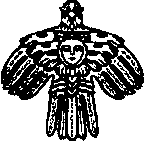        Администрациясельского  поселения             «Ижма»ПоказателиЕдиницаизмеренияНормативное значение показателяПоказатели доступностиПоказатели доступностиПоказатели доступностиНаличие возможности получения в электронном виде (в соответствии с этапами перевода муниципальной услуг на предоставление в электронном виде)да/нетдаПоказатели качестваПоказатели качестваПоказатели качестваУдельный вес заявлений граждан, рассмотренных в установленный срок, в общем количестве обращений граждан в Органе%100Удельный вес обоснованных жалоб в общем количестве заявлений на предоставление  муниципальной услуги в Органе	%0Почтовый адрес для направления корреспонденцииАдминистрация сельского поселения «Ижма»Место нахождения: Республика Коми, Ижемский район, с. Ижма, ул. Советская,  д. 57.Фактический адрес месторасположенияРеспублика Коми, Ижемский район, с. Ижма, ул. Советская,  д. 57.Адрес электронной почты для направления корреспонденцииSp-izhma@yandex.ru  Телефон для справокСправочные телефоны, факс:(82140)94282. 94-222Официальный сайт в сети Интернет (если имеется)(www.izhma.ru),ФИО и должность руководителя органа Истомин Игорь НиколаевичДанные заявителя (физического лица, индивидуального предпринимателя)Данные заявителя (физического лица, индивидуального предпринимателя)Данные заявителя (физического лица, индивидуального предпринимателя)Данные заявителя (физического лица, индивидуального предпринимателя)Данные заявителя (физического лица, индивидуального предпринимателя)Данные заявителя (физического лица, индивидуального предпринимателя)Данные заявителя (физического лица, индивидуального предпринимателя)Данные заявителя (физического лица, индивидуального предпринимателя)Данные заявителя (физического лица, индивидуального предпринимателя)ФамилияФамилияИмяИмяОтчествоОтчествоДата рожденияДата рожденияПолное наименование индивидуального предпринимателяПолное наименование индивидуального предпринимателяПолное наименование индивидуального предпринимателяПолное наименование индивидуального предпринимателяОГРНИПОГРНИПОГРНИПОГРНИПДокумент, удостоверяющий личность заявителяДокумент, удостоверяющий личность заявителяДокумент, удостоверяющий личность заявителяДокумент, удостоверяющий личность заявителяДокумент, удостоверяющий личность заявителяДокумент, удостоверяющий личность заявителяДокумент, удостоверяющий личность заявителяДокумент, удостоверяющий личность заявителяДокумент, удостоверяющий личность заявителяВидСерияНомерВыданДата выдачиАдрес регистрации заявителя /Юридический адрес (адрес регистрации) индивидуального предпринимателяАдрес регистрации заявителя /Юридический адрес (адрес регистрации) индивидуального предпринимателяАдрес регистрации заявителя /Юридический адрес (адрес регистрации) индивидуального предпринимателяАдрес регистрации заявителя /Юридический адрес (адрес регистрации) индивидуального предпринимателяАдрес регистрации заявителя /Юридический адрес (адрес регистрации) индивидуального предпринимателяАдрес регистрации заявителя /Юридический адрес (адрес регистрации) индивидуального предпринимателяАдрес регистрации заявителя /Юридический адрес (адрес регистрации) индивидуального предпринимателяАдрес регистрации заявителя /Юридический адрес (адрес регистрации) индивидуального предпринимателяАдрес регистрации заявителя /Юридический адрес (адрес регистрации) индивидуального предпринимателяИндекс Регион Регион РайонНаселенный пунктНаселенный пунктУлицаДомКорпусКвартираАдрес места жительства заявителя /Почтовый адрес индивидуального предпринимателяАдрес места жительства заявителя /Почтовый адрес индивидуального предпринимателяАдрес места жительства заявителя /Почтовый адрес индивидуального предпринимателяАдрес места жительства заявителя /Почтовый адрес индивидуального предпринимателяАдрес места жительства заявителя /Почтовый адрес индивидуального предпринимателяАдрес места жительства заявителя /Почтовый адрес индивидуального предпринимателяАдрес места жительства заявителя /Почтовый адрес индивидуального предпринимателяАдрес места жительства заявителя /Почтовый адрес индивидуального предпринимателяАдрес места жительства заявителя /Почтовый адрес индивидуального предпринимателяИндекс РегионРегионРайонНаселенный пунктНаселенный пунктУлицаДомКорпусКвартираКонтактные данныеКонтактные данныеКонтактные данныеКонтактные данныеКонтактные данныеКонтактные данные    Прошу перевести жилое (нежилое) помещение (нужное подчеркнуть), расположенное по адресу:____________________________________________ ______________________________________________________________,принадлежащее_______________________________________________________________________________________________________________________        (ф.и.о./ наименование индивидуального предпринимателя)в нежилое (жилое помещение) помещение (нужное подчеркнуть) для дальнейшего использования его в качестве _______________________________________________________________.(указать вид использования)Обязуюсь при использовании помещения после перевода соблюдать требования пожарной безопасности, санитарно-гигиенические, экологические и иные установленные законодательством требования.Представлены следующие документы    Прошу перевести жилое (нежилое) помещение (нужное подчеркнуть), расположенное по адресу:____________________________________________ ______________________________________________________________,принадлежащее_______________________________________________________________________________________________________________________        (ф.и.о./ наименование индивидуального предпринимателя)в нежилое (жилое помещение) помещение (нужное подчеркнуть) для дальнейшего использования его в качестве _______________________________________________________________.(указать вид использования)Обязуюсь при использовании помещения после перевода соблюдать требования пожарной безопасности, санитарно-гигиенические, экологические и иные установленные законодательством требования.Представлены следующие документы    Прошу перевести жилое (нежилое) помещение (нужное подчеркнуть), расположенное по адресу:____________________________________________ ______________________________________________________________,принадлежащее_______________________________________________________________________________________________________________________        (ф.и.о./ наименование индивидуального предпринимателя)в нежилое (жилое помещение) помещение (нужное подчеркнуть) для дальнейшего использования его в качестве _______________________________________________________________.(указать вид использования)Обязуюсь при использовании помещения после перевода соблюдать требования пожарной безопасности, санитарно-гигиенические, экологические и иные установленные законодательством требования.Представлены следующие документы    Прошу перевести жилое (нежилое) помещение (нужное подчеркнуть), расположенное по адресу:____________________________________________ ______________________________________________________________,принадлежащее_______________________________________________________________________________________________________________________        (ф.и.о./ наименование индивидуального предпринимателя)в нежилое (жилое помещение) помещение (нужное подчеркнуть) для дальнейшего использования его в качестве _______________________________________________________________.(указать вид использования)Обязуюсь при использовании помещения после перевода соблюдать требования пожарной безопасности, санитарно-гигиенические, экологические и иные установленные законодательством требования.Представлены следующие документы    Прошу перевести жилое (нежилое) помещение (нужное подчеркнуть), расположенное по адресу:____________________________________________ ______________________________________________________________,принадлежащее_______________________________________________________________________________________________________________________        (ф.и.о./ наименование индивидуального предпринимателя)в нежилое (жилое помещение) помещение (нужное подчеркнуть) для дальнейшего использования его в качестве _______________________________________________________________.(указать вид использования)Обязуюсь при использовании помещения после перевода соблюдать требования пожарной безопасности, санитарно-гигиенические, экологические и иные установленные законодательством требования.Представлены следующие документы    Прошу перевести жилое (нежилое) помещение (нужное подчеркнуть), расположенное по адресу:____________________________________________ ______________________________________________________________,принадлежащее_______________________________________________________________________________________________________________________        (ф.и.о./ наименование индивидуального предпринимателя)в нежилое (жилое помещение) помещение (нужное подчеркнуть) для дальнейшего использования его в качестве _______________________________________________________________.(указать вид использования)Обязуюсь при использовании помещения после перевода соблюдать требования пожарной безопасности, санитарно-гигиенические, экологические и иные установленные законодательством требования.Представлены следующие документы    Прошу перевести жилое (нежилое) помещение (нужное подчеркнуть), расположенное по адресу:____________________________________________ ______________________________________________________________,принадлежащее_______________________________________________________________________________________________________________________        (ф.и.о./ наименование индивидуального предпринимателя)в нежилое (жилое помещение) помещение (нужное подчеркнуть) для дальнейшего использования его в качестве _______________________________________________________________.(указать вид использования)Обязуюсь при использовании помещения после перевода соблюдать требования пожарной безопасности, санитарно-гигиенические, экологические и иные установленные законодательством требования.Представлены следующие документы    Прошу перевести жилое (нежилое) помещение (нужное подчеркнуть), расположенное по адресу:____________________________________________ ______________________________________________________________,принадлежащее_______________________________________________________________________________________________________________________        (ф.и.о./ наименование индивидуального предпринимателя)в нежилое (жилое помещение) помещение (нужное подчеркнуть) для дальнейшего использования его в качестве _______________________________________________________________.(указать вид использования)Обязуюсь при использовании помещения после перевода соблюдать требования пожарной безопасности, санитарно-гигиенические, экологические и иные установленные законодательством требования.Представлены следующие документы    Прошу перевести жилое (нежилое) помещение (нужное подчеркнуть), расположенное по адресу:____________________________________________ ______________________________________________________________,принадлежащее_______________________________________________________________________________________________________________________        (ф.и.о./ наименование индивидуального предпринимателя)в нежилое (жилое помещение) помещение (нужное подчеркнуть) для дальнейшего использования его в качестве _______________________________________________________________.(указать вид использования)Обязуюсь при использовании помещения после перевода соблюдать требования пожарной безопасности, санитарно-гигиенические, экологические и иные установленные законодательством требования.Представлены следующие документы    Прошу перевести жилое (нежилое) помещение (нужное подчеркнуть), расположенное по адресу:____________________________________________ ______________________________________________________________,принадлежащее_______________________________________________________________________________________________________________________        (ф.и.о./ наименование индивидуального предпринимателя)в нежилое (жилое помещение) помещение (нужное подчеркнуть) для дальнейшего использования его в качестве _______________________________________________________________.(указать вид использования)Обязуюсь при использовании помещения после перевода соблюдать требования пожарной безопасности, санитарно-гигиенические, экологические и иные установленные законодательством требования.Представлены следующие документы    Прошу перевести жилое (нежилое) помещение (нужное подчеркнуть), расположенное по адресу:____________________________________________ ______________________________________________________________,принадлежащее_______________________________________________________________________________________________________________________        (ф.и.о./ наименование индивидуального предпринимателя)в нежилое (жилое помещение) помещение (нужное подчеркнуть) для дальнейшего использования его в качестве _______________________________________________________________.(указать вид использования)Обязуюсь при использовании помещения после перевода соблюдать требования пожарной безопасности, санитарно-гигиенические, экологические и иные установленные законодательством требования.Представлены следующие документы123Место получения результата предоставления услугиМесто получения результата предоставления услугиМесто получения результата предоставления услугиМесто получения результата предоставления услугиМесто получения результата предоставления услугиСпособ получения результата Способ получения результата Способ получения результата Способ получения результата Способ получения результата Способ получения результата Способ получения результата Способ получения результата Способ получения результата Способ получения результата Данные представителя (уполномоченного лица)Данные представителя (уполномоченного лица)Данные представителя (уполномоченного лица)Данные представителя (уполномоченного лица)Данные представителя (уполномоченного лица)Данные представителя (уполномоченного лица)Данные представителя (уполномоченного лица)Данные представителя (уполномоченного лица)Данные представителя (уполномоченного лица)Данные представителя (уполномоченного лица)Данные представителя (уполномоченного лица)ФамилияФамилияФамилияИмяИмяИмяОтчествоОтчествоОтчествоДата рожденияДата рожденияДата рожденияДокумент, удостоверяющий личность представителя (уполномоченного лица)Документ, удостоверяющий личность представителя (уполномоченного лица)Документ, удостоверяющий личность представителя (уполномоченного лица)Документ, удостоверяющий личность представителя (уполномоченного лица)Документ, удостоверяющий личность представителя (уполномоченного лица)Документ, удостоверяющий личность представителя (уполномоченного лица)Документ, удостоверяющий личность представителя (уполномоченного лица)Документ, удостоверяющий личность представителя (уполномоченного лица)Документ, удостоверяющий личность представителя (уполномоченного лица)Документ, удостоверяющий личность представителя (уполномоченного лица)Документ, удостоверяющий личность представителя (уполномоченного лица)ВидВидСерияСерияНомерНомерВыданВыданДата выдачиАдрес регистрации представителя (уполномоченного лица)Адрес регистрации представителя (уполномоченного лица)Адрес регистрации представителя (уполномоченного лица)Адрес регистрации представителя (уполномоченного лица)Адрес регистрации представителя (уполномоченного лица)Адрес регистрации представителя (уполномоченного лица)Адрес регистрации представителя (уполномоченного лица)Адрес регистрации представителя (уполномоченного лица)Адрес регистрации представителя (уполномоченного лица)Адрес регистрации представителя (уполномоченного лица)Адрес регистрации представителя (уполномоченного лица)Индекс Индекс Регион Регион Регион РайонРайонНаселенный пунктНаселенный пунктНаселенный пунктУлицаУлицаДомДомКорпусКорпусКвартираАдрес места жительства представителя (уполномоченного лица)Адрес места жительства представителя (уполномоченного лица)Адрес места жительства представителя (уполномоченного лица)Адрес места жительства представителя (уполномоченного лица)Адрес места жительства представителя (уполномоченного лица)Адрес места жительства представителя (уполномоченного лица)Адрес места жительства представителя (уполномоченного лица)Адрес места жительства представителя (уполномоченного лица)Адрес места жительства представителя (уполномоченного лица)Адрес места жительства представителя (уполномоченного лица)Адрес места жительства представителя (уполномоченного лица)Индекс Индекс РегионРегионРегионРайонРайонНаселенный пунктНаселенный пунктНаселенный пунктУлицаУлицаДомДомКорпусКвартираКонтактные данныеКонтактные данныеКонтактные данныеКонтактные данныеКонтактные данныеКонтактные данныеКонтактные данныеКонтактные данныеДатаПодпись/ФИОПриложение № 3к административному регламентупредоставления муниципальной услуги«Перевод жилого помещения в нежилое или нежилого помещения в жилое помещение»Данные заявителя (юридического лица)Приложение № 3к административному регламентупредоставления муниципальной услуги«Перевод жилого помещения в нежилое или нежилого помещения в жилое помещение»Данные заявителя (юридического лица)Приложение № 3к административному регламентупредоставления муниципальной услуги«Перевод жилого помещения в нежилое или нежилого помещения в жилое помещение»Данные заявителя (юридического лица)Приложение № 3к административному регламентупредоставления муниципальной услуги«Перевод жилого помещения в нежилое или нежилого помещения в жилое помещение»Данные заявителя (юридического лица)Приложение № 3к административному регламентупредоставления муниципальной услуги«Перевод жилого помещения в нежилое или нежилого помещения в жилое помещение»Данные заявителя (юридического лица)Приложение № 3к административному регламентупредоставления муниципальной услуги«Перевод жилого помещения в нежилое или нежилого помещения в жилое помещение»Данные заявителя (юридического лица)Приложение № 3к административному регламентупредоставления муниципальной услуги«Перевод жилого помещения в нежилое или нежилого помещения в жилое помещение»Данные заявителя (юридического лица)Полное наименование юридического лица (в соответствии с учредительными документами)Полное наименование юридического лица (в соответствии с учредительными документами)Полное наименование юридического лица (в соответствии с учредительными документами)Организационно-правовая форма юридического лицаОрганизационно-правовая форма юридического лицаОрганизационно-правовая форма юридического лицаФамилия, имя, отчество руководителя юридического лицаФамилия, имя, отчество руководителя юридического лицаФамилия, имя, отчество руководителя юридического лицаОГРНЮридический адресЮридический адресЮридический адресЮридический адресЮридический адресЮридический адресЮридический адресИндекс Регион Регион РайонНаселенный пунктНаселенный пунктУлицаДомКорпусКвартираПочтовый адресПочтовый адресПочтовый адресПочтовый адресПочтовый адресПочтовый адресПочтовый адресИндекс РегионРегионРайонНаселенный пунктНаселенный пунктУлицаДомКорпусКвартираКонтактные данныеКонтактные данныеКонтактные данныеКонтактные данныеПредставлены следующие документыПредставлены следующие документыПредставлены следующие документыПредставлены следующие документыПредставлены следующие документыПредставлены следующие документыПредставлены следующие документыПредставлены следующие документыПредставлены следующие документыПредставлены следующие документыПредставлены следующие документы123Место получения результата предоставления услугиМесто получения результата предоставления услугиМесто получения результата предоставления услугиМесто получения результата предоставления услугиМесто получения результата предоставления услугиСпособ получения результата Способ получения результата Способ получения результата Способ получения результата Способ получения результата Способ получения результата Способ получения результата Способ получения результата Способ получения результата Способ получения результата Данные представителя (уполномоченного лица)Данные представителя (уполномоченного лица)Данные представителя (уполномоченного лица)Данные представителя (уполномоченного лица)Данные представителя (уполномоченного лица)Данные представителя (уполномоченного лица)Данные представителя (уполномоченного лица)Данные представителя (уполномоченного лица)Данные представителя (уполномоченного лица)Данные представителя (уполномоченного лица)Данные представителя (уполномоченного лица)ФамилияФамилияФамилияИмяИмяИмяОтчествоОтчествоОтчествоДата рожденияДата рожденияДата рожденияДокумент, удостоверяющий личность представителя (уполномоченного лица)Документ, удостоверяющий личность представителя (уполномоченного лица)Документ, удостоверяющий личность представителя (уполномоченного лица)Документ, удостоверяющий личность представителя (уполномоченного лица)Документ, удостоверяющий личность представителя (уполномоченного лица)Документ, удостоверяющий личность представителя (уполномоченного лица)Документ, удостоверяющий личность представителя (уполномоченного лица)Документ, удостоверяющий личность представителя (уполномоченного лица)Документ, удостоверяющий личность представителя (уполномоченного лица)Документ, удостоверяющий личность представителя (уполномоченного лица)Документ, удостоверяющий личность представителя (уполномоченного лица)ВидВидСерияСерияНомерНомерВыданВыданДата выдачиАдрес регистрации представителя (уполномоченного лица)Адрес регистрации представителя (уполномоченного лица)Адрес регистрации представителя (уполномоченного лица)Адрес регистрации представителя (уполномоченного лица)Адрес регистрации представителя (уполномоченного лица)Адрес регистрации представителя (уполномоченного лица)Адрес регистрации представителя (уполномоченного лица)Адрес регистрации представителя (уполномоченного лица)Адрес регистрации представителя (уполномоченного лица)Адрес регистрации представителя (уполномоченного лица)Адрес регистрации представителя (уполномоченного лица)Индекс Индекс Регион Регион Регион РайонРайонНаселенный пунктНаселенный пунктНаселенный пунктУлицаУлицаДомДомКорпусКорпусКвартираАдрес места жительства представителя (уполномоченного лица)Адрес места жительства представителя (уполномоченного лица)Адрес места жительства представителя (уполномоченного лица)Адрес места жительства представителя (уполномоченного лица)Адрес места жительства представителя (уполномоченного лица)Адрес места жительства представителя (уполномоченного лица)Адрес места жительства представителя (уполномоченного лица)Адрес места жительства представителя (уполномоченного лица)Адрес места жительства представителя (уполномоченного лица)Адрес места жительства представителя (уполномоченного лица)Адрес места жительства представителя (уполномоченного лица)Индекс Индекс РегионРегионРегионРайонРайонНаселенный пунктНаселенный пунктНаселенный пунктУлицаУлицаДомДомКорпусКвартираКонтактные данныеКонтактные данныеКонтактные данныеКонтактные данныеКонтактные данныеКонтактные данныеКонтактные данныеКонтактные данныеДатаПодпись/ФИОдом,корпус (владение, строение), кв.,из жилого (нежилого) в нежилое (жилое)(ненужное зачеркнуть)(ненужное зачеркнуть)РЕШИЛ ():(наименование акта, дата его принятия и номер)а) перевести изжилого (нежилого) в нежилое (жилое) без предварительных условий;(ненужное зачеркнуть)(должность лица, подписавшего уведомление)(подпись)  (расшифровка подписи)  (расшифровка подписи)“”20 г.